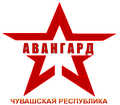 	ГАУ ЧР ДО «Центр АВАНГАРД»Итоговый протокол республиканского фестиваля ЮИД «Вместе в ГТО» 202317 октября 2023 года                             АУ ДО СШ «Асамат» Цивильского МОГлавный судья ____________Солоденов Е.В.Главный секретарь _____________Герасимова А.В.№Наименование общеобразовательной организацииСумма очковМестоМБОУ «Цивильская СОШ № 1» Цивильского МО24241МБОУ «Яльчикская СОШ» Яльчикского МО22972МБОУ «Вурнарская СОШ №2» Вурнарского МО22723МБОУ «Моргаушская СОШ» Моргаушского МО21974МАОУ «СОШ № 37» г. Чебоксары21965МБОУ «Карабай – Шемуршинская СОШ» Шемуршинского МО21526МБОУ «Цивильская СОШ № 2» Цивильского МО21077МБОУ «СОШ № 6» г. Канаш20858МБОУ «Шихазанская СОШ» Канашского МО18849МБОУ «Урмарская СОШ» Урмарского МО187110МАОУ «СОШ № 3» г. Ядрин182611МБОУ «Янтиковская СОШ» Янтиковского МО175212МАОУ «Ходарская СОШ» Шумерлинского МО160413МБОУ «СОШ № 11» г. Новочебоксарск144814МБОУ «СОШ № 16» г. Новочебоксарск137515МБОУ «Батыревская СОШ № 1» Батыревского МО136116МАОУ «Яндобинская СОШ» Аликовского МО126817МАОУ «Семёновская СОШ» Порецкого МО126018